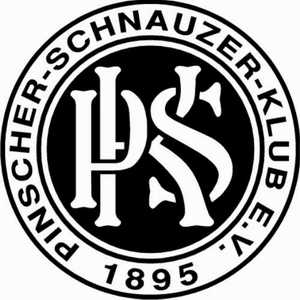 Pinscher-Schnauzer-Klub 1895 e. V.Mitglied im VDH und der FCI-Leistungsbuchamt-PSK-Geschäftstelle, Barmer Straße 80, 42899 RemscheidPinscher-Schnauzer-Klub 1895 e. V.Mitglied im VDH und der FCI-Leistungsbuchamt-PSK-Geschäftstelle, Barmer Straße 80, 42899 RemscheidPinscher-Schnauzer-Klub 1895 e. V.Mitglied im VDH und der FCI-Leistungsbuchamt-PSK-Geschäftstelle, Barmer Straße 80, 42899 RemscheidPinscher-Schnauzer-Klub 1895 e. V.Mitglied im VDH und der FCI-Leistungsbuchamt-PSK-Geschäftstelle, Barmer Straße 80, 42899 RemscheidPinscher-Schnauzer-Klub 1895 e. V.Mitglied im VDH und der FCI-Leistungsbuchamt-PSK-Geschäftstelle, Barmer Straße 80, 42899 RemscheidPinscher-Schnauzer-Klub 1895 e. V.Mitglied im VDH und der FCI-Leistungsbuchamt-PSK-Geschäftstelle, Barmer Straße 80, 42899 RemscheidPinscher-Schnauzer-Klub 1895 e. V.Mitglied im VDH und der FCI-Leistungsbuchamt-PSK-Geschäftstelle, Barmer Straße 80, 42899 RemscheidPinscher-Schnauzer-Klub 1895 e. V.Mitglied im VDH und der FCI-Leistungsbuchamt-PSK-Geschäftstelle, Barmer Straße 80, 42899 RemscheidPinscher-Schnauzer-Klub 1895 e. V.Mitglied im VDH und der FCI-Leistungsbuchamt-PSK-Geschäftstelle, Barmer Straße 80, 42899 RemscheidPinscher-Schnauzer-Klub 1895 e. V.Mitglied im VDH und der FCI-Leistungsbuchamt-PSK-Geschäftstelle, Barmer Straße 80, 42899 RemscheidPinscher-Schnauzer-Klub 1895 e. V.Mitglied im VDH und der FCI-Leistungsbuchamt-PSK-Geschäftstelle, Barmer Straße 80, 42899 RemscheidPinscher-Schnauzer-Klub 1895 e. V.Mitglied im VDH und der FCI-Leistungsbuchamt-PSK-Geschäftstelle, Barmer Straße 80, 42899 RemscheidPinscher-Schnauzer-Klub 1895 e. V.Mitglied im VDH und der FCI-Leistungsbuchamt-PSK-Geschäftstelle, Barmer Straße 80, 42899 RemscheidPinscher-Schnauzer-Klub 1895 e. V.Mitglied im VDH und der FCI-Leistungsbuchamt-PSK-Geschäftstelle, Barmer Straße 80, 42899 RemscheidPinscher-Schnauzer-Klub 1895 e. V.Mitglied im VDH und der FCI-Leistungsbuchamt-PSK-Geschäftstelle, Barmer Straße 80, 42899 RemscheidPinscher-Schnauzer-Klub 1895 e. V.Mitglied im VDH und der FCI-Leistungsbuchamt-PSK-Geschäftstelle, Barmer Straße 80, 42899 RemscheidBewertungsblattObedience Klasse 1BewertungsblattObedience Klasse 1BewertungsblattObedience Klasse 1BewertungsblattObedience Klasse 1BewertungsblattObedience Klasse 1BewertungsblattObedience Klasse 1Startnummer:Startnummer:Startnummer:Startnummer:Startnummer:Startnummer:Startnummer:Startnummer:Verein / OG:Verein / OG:Verein / OG:Verein / OG:Datum:       Datum:       Datum:       Datum:       Datum:       Datum:       Name d. Hundes: Name d. Hundes: Name d. Hundes: Name d. Hundes:  Rüde      Hündin Rüde      Hündin Rüde      Hündin Rüde      Hündin Rüde      Hündin Rüde      Hündin Rüde      HündinRasse:Rasse:Rasse:Rasse:Wurftag:  Wurftag:  Wurftag:  Zuchtbuch-Nr.:Zuchtbuch-Nr.:Zuchtbuch-Nr.:Zuchtbuch-Nr.:LU-Nr.:LU-Nr.:Hundeführer/in: Hundeführer/in: Hundeführer/in: Hundeführer/in: Nr.ÜbungÜbungÜbungÜbungBemerkungenBemerkungenBemerkungenBemerkungenBemerkungenBemerkungenBew.Bew.Koeff.Koeff.GesamtGesamtGesamt12 Min. Abliegen ohne Sichtkontakt2 Min. Abliegen ohne Sichtkontakt2 Min. Abliegen ohne Sichtkontakt2 Min. Abliegen ohne Sichtkontakt332FreifolgeFreifolgeFreifolgeFreifolge333Steh aus der BewegungSteh aus der BewegungSteh aus der BewegungSteh aus der Bewegung224AbrufenAbrufenAbrufenAbrufen335Sitz aus der BewegungSitz aus der BewegungSitz aus der BewegungSitz aus der Bewegung226Voraussenden in ein QuadratVoraussenden in ein QuadratVoraussenden in ein QuadratVoraussenden in ein Quadrat447Bringen eines ApportelsBringen eines ApportelsBringen eines ApportelsBringen eines Apportels338DistanzkontrolleDistanzkontrolleDistanzkontrolleDistanzkontrolle339Sprung über die HürdeSprung über die HürdeSprung über die HürdeSprung über die Hürde3310GesamteindruckGesamteindruckGesamteindruckGesamteindruck22Gesamtpunktzahl (max. 280 Punkte):Vorzüglich 224 - 280 Punkte, Sehr gut 196 - 223,5 Punkte, Gut von 140 - 195,5 PunkteGesamtpunktzahl (max. 280 Punkte):Vorzüglich 224 - 280 Punkte, Sehr gut 196 - 223,5 Punkte, Gut von 140 - 195,5 PunkteGesamtpunktzahl (max. 280 Punkte):Vorzüglich 224 - 280 Punkte, Sehr gut 196 - 223,5 Punkte, Gut von 140 - 195,5 PunkteGesamtpunktzahl (max. 280 Punkte):Vorzüglich 224 - 280 Punkte, Sehr gut 196 - 223,5 Punkte, Gut von 140 - 195,5 PunkteGesamtpunktzahl (max. 280 Punkte):Vorzüglich 224 - 280 Punkte, Sehr gut 196 - 223,5 Punkte, Gut von 140 - 195,5 PunkteGesamtpunktzahl (max. 280 Punkte):Vorzüglich 224 - 280 Punkte, Sehr gut 196 - 223,5 Punkte, Gut von 140 - 195,5 PunkteGesamtpunktzahl (max. 280 Punkte):Vorzüglich 224 - 280 Punkte, Sehr gut 196 - 223,5 Punkte, Gut von 140 - 195,5 PunkteGesamtpunktzahl (max. 280 Punkte):Vorzüglich 224 - 280 Punkte, Sehr gut 196 - 223,5 Punkte, Gut von 140 - 195,5 PunkteGesamtpunktzahl (max. 280 Punkte):Vorzüglich 224 - 280 Punkte, Sehr gut 196 - 223,5 Punkte, Gut von 140 - 195,5 PunkteGesamtpunktzahl (max. 280 Punkte):Vorzüglich 224 - 280 Punkte, Sehr gut 196 - 223,5 Punkte, Gut von 140 - 195,5 PunkteGesamtpunktzahl (max. 280 Punkte):Vorzüglich 224 - 280 Punkte, Sehr gut 196 - 223,5 Punkte, Gut von 140 - 195,5 PunkteGesamtpunktzahl (max. 280 Punkte):Vorzüglich 224 - 280 Punkte, Sehr gut 196 - 223,5 Punkte, Gut von 140 - 195,5 PunkteGesamtpunktzahl (max. 280 Punkte):Vorzüglich 224 - 280 Punkte, Sehr gut 196 - 223,5 Punkte, Gut von 140 - 195,5 PunkteWertnote / Rang:Wertnote / Rang:Wertnote / Rang:Wertnote / Rang:Wertnote / Rang:Wertnote / Rang:Wertnote / Rang:Wertnote / Rang:Wertnote / Rang:Wertnote / Rang:Wertnote / Rang:Wertnote / Rang:Wertnote / Rang:Name d. Obedience-LR/in:Name d. Obedience-LR/in:Name d. Obedience-LR/in:Name d. Obedience-LR/in:Name d. Obedience-LR/in:Name d. Obedience-LR/in:Name d. Obedience-LR/in:Name d. Obedience-LR/in:Name d. Obedience-LR/in:Unterschrift Obedience-LR/inUnterschrift Obedience-LR/inUnterschrift Obedience-LR/inUnterschrift Obedience-LR/inUnterschrift Obedience-LR/inUnterschrift Obedience-LR/inUnterschrift Obedience-LR/inUnterschrift Obedience-LR/inUnterschrift Obedience-LR/in